I.  Пояснительная записка.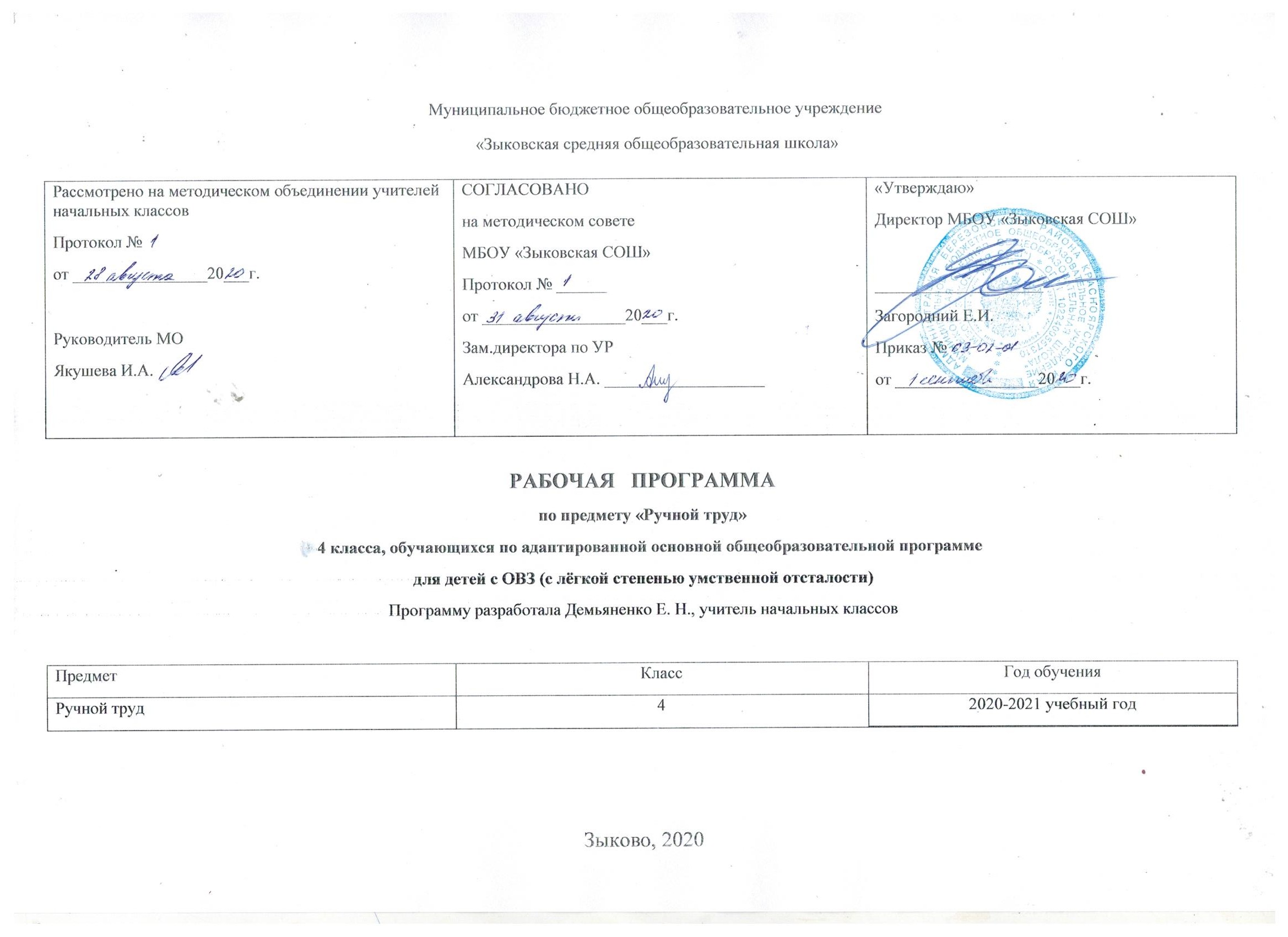 1.1. Нормативная база.	Рабочая программа по предмету «Ручной труд» разработана для 4 класса на основе Федерального закона Российской Федерации от 29 декабря 2012 г. № 273-ФЗ «Об образовании в Российской Федерации», Федерального государственного образовательного стандарта образования обучающихся с умственной отсталостью (интеллектуальными нарушениями) утвержденного приказом Министерства образования и науки РФ от 19 декабря 2014 г. № 1599, авторской программы под редакцией В.В. Воронковой для 1-4 классов специальных (коррекционных)  общеобразовательных учреждений VIII вида. 1.2. Название учебного предмета и УМК.	Учебный предмет «Ручной труд».В состав УМК входит:Л.А. Кузнецова. Технология: Ручной труд. 4 класс. Учебник для специальных (коррекционных) общеобразовательных учреждений VIII вида.  Москва  «Просвещение», 2011.1.3. Цели изучения предмета с учетом специфики учебного предмета, коррекционного курса.Основными целями предмета «Ручной труд» является: овладение элементарными приемами ручного труда, общетрудовыми умениями и навыками, развитие самостоятельности, положительной мотивации к трудовой деятельности; получение первоначальных представлений о значении труда в жизни человека и общества, о мире профессий и важности выбора доступной профессии.Цель изучения предмета «Ручной труд» в 4 классе.II. Общая характеристика учебного предмета, коррекционного курса с учетом особенностей его освоения обучающимися.В процессе трудового обучения осуществляется исправление недостатков познавательной деятельности: наблюдательности, воображения, речи, пространственной ориентировки, а также недостатков физического развития, особенно мелкой моторики рук.Вся работа на уроках должна носить целенаправленный характер, способствовать развитию самостоятельности учащихся при выполнении трудовых заданий, подготавливать их к общетехническому труду, который осуществляется на базе школьных мастерских.Необходимо обратить особое внимание на соблюдение правил безопасности работы и гигиены труда при проведении практических работ.При оценке знаний и умений учащихся по труду следует учитывать правильность приемов работы, степень самостоятельности выполнения задания (ориентировку в задании, планирование, практическое изготовление объекта, качество готового изделия, организацию рабочего места).Формирование умений учащихся должно включать дозированную (с постепенным уменьшением) помощь в ориентировке и планировании работы. Для формирования оперативного образа объекта труда используются натуральные образцы, которые в зависимости от сложности изделия дополняются макетами и рисунками.Индивидуальные возможности учащихся в такой работе рассматриваются как один из важных показателей индивидуальных трудовых способностей.В силу особенностей развития психических процессов и различной степенью нарушения интеллектуальной сферы у обучающихся с умственной отсталостью, полнота и время освоения программного материала у них разное, поэтому при составлении программы учитываются различные уровни освоения. Данная программа разделена на 2 уровня усвоения.К первому уровню усвоения относятся те обучающиеся, которые без затруднений умеют работать по инструкции, после объяснения материала учителем. Аккуратность выполнения практических работ. Самостоятельно изготавливать по шаблону, придерживаться планирования при изготовлении.Второй уровень усвоения – индивидуальные особенности обучающихся не позволяют усваивать объем программного материала на базовом уровне. Эти обучающиеся испытывают трудности работе, им постоянно необходима помощь учителя. Для обучающихся постоянно требуется многократное повторение и объяснение материала, пошаговое выполнение инструкции, с постоянным контролем результата.  У обучающихся  низкий уровень активности. Замедленный тем работы.III. Описание места учебного предмета в учебном плане.Учебный предмет «Ручной труд» входит в предметную область «Технология» и относится к обязательной части учебного плана образования обучающихся с умственной отсталостью (интеллектуальными нарушениями). На изучение предмета «Ручной труд» в    ……4 классе – 68 часов ( 2 часа в неделю, 34 учебные недели)IV. Личностные и предметные результаты освоения учебного предмета, коррекционного курса.Предмет, коррекционный курс «Ручной труд» предполагает достижение обучающимися двух видов результатов: личностных и предметных. 4.1. Личностные результаты.1. Осознание себя как ученика, как члена семьи, как друга и одноклассника;2. Формирование уважительного отношения к иному мнению, истории и культуре других народов; 3. Развитие адекватных представлений о собственных возможностях, о насущно необходимом жизнеобеспечении; 4. Овладение начальными навыками адаптации в динамично изменяющемся и развивающемся мире; 5. Овладение социально-бытовыми умениями, используемыми в повседневной жизни;6. Владение навыками коммуникации и принятыми нормами социального взаимодействия; 7. Способность к осмыслению социального окружения, своего места в нем, принятие соответствующих возрасту ценностей и социальных ролей; 8. Принятие и освоение социальной роли обучающегося, формирование и развитие социально значимых мотивов учебной деятельности; 9. Развитие навыков сотрудничества с взрослыми и сверстниками в разных социальных ситуациях; 10. Формирование эстетических потребностей, ценностей и чувств; 11. Развитие этических чувств, доброжелательности и эмоционально-нравственной отзывчивости, понимания и сопереживания чувствам других людей; 12. Формирование установки на безопасный, здоровый образ жизни, наличие мотивации к творческому труду, работе на результат, бережному отношению к материальным и духовным ценностям; 13. Формирование готовности к самостоятельной жизни.4.2. Предметные результаты.1. Умения работать с разными видами материалов (бумагой, тканями, пластилином, природным материалом и т.д.), выбирать способы их обработки в зависимости от их свойств; 2. Владение некоторыми технологическими приемами ручной обработки материалов; 3. Сформированность организационных трудовых умений (правильно располагать материалы и инструменты на рабочем месте, выполнять правила безопасной работы и санитарно-гигиенические требования и т.д.); 4. Использование приобретенных знаний и умений для решения практических задач. Предметные результаты изучения предмета, коррекционного курса «Ручной труд» могут быть минимальными и достаточными.Минимальным уровнем является формирование следующих умений:- знание правил организации рабочего места и умение самостоятельно его организовать в зависимости от характера выполняемой работы, (рационально располагать инструменты, материалы и приспособления на рабочем столе, сохранять порядок на рабочем месте);- знание видов трудовых работ; - знание названий и некоторых свойств поделочных материалов, используемых на уроках ручного труда; знание и соблюдение правил их хранения, санитарно-гигиенических требований при работе с ними;- знание названий инструментов, необходимых на уроках ручного труда, их устройства, правил техники безопасной работы с колющими и режущими инструментами;- знание приемов работы (разметки деталей, выделения детали из заготовки, формообразования, соединения деталей, отделки изделия), используемые на уроках ручного труда;- анализ объекта, подлежащего изготовлению, выделение и называние его признаков и свойств; определение способов соединения деталей; - пользование доступными технологическими (инструкционными) картами;- составление стандартного плана работы по пунктам;- владение некоторыми технологическими приемами ручной обработки материалов;- использование в работе доступных материалов (глиной и пластилином; природными материалами; бумагой и картоном; нитками и тканью; проволокой и металлом; древесиной; конструировать из металлоконструктора);- выполнение несложного ремонта одежды.Достаточный уровень не является обязательным для всех обучающихся с интеллектуальными нарушениями и содержит следующие умения и навыки:- знание правил рациональной организации труда, включающих упорядоченность действий и самодисциплину;- знание об исторической, культурной  и эстетической ценности вещей;- знание видов художественных ремесел;- нахождение необходимой информации в материалах учебника, рабочей тетради;- знание и использование правил безопасной работы с режущими и колющими инструментами, соблюдение санитарно-гигиенических требований при выполнении трудовых работ;- осознанный подбор материалов по их физическим, декоративно-художественным и конструктивным свойствам;  - отбор оптимальных и доступных технологических приемов ручной обработки в зависимости от свойств материалов и поставленных целей; экономное расходование материалов;- использование в работе с разнообразной наглядности: составление плана работы над изделием с опорой на предметно-операционные и графические планы, распознавание простейших технических рисунков, схем, чертежей, их чтение и выполнение действий в соответствии с ними в процессе изготовления изделия;- осуществление текущего самоконтроля выполняемых практических действий и корректировка хода практической работы; - оценка своих изделий (красиво, некрасиво, аккуратно, похоже на образец); - установление причинно-следственных связей между выполняемыми действиями и их результатами;- выполнение общественных поручений по уборке класса/мастерской после уроков трудового обучения.Предметные результаты изучения предмета для 4 классаV. Содержание учебного предмета, коррекционного курса.Данный предмет, коррекционный курс направлен на формирование и совершенствование трудовых навыков, которые  осуществляется последовательно на каждом году обучения. Происходит формирование нравственной, волевой готовности к обучению, правильного отношения к труду.  У обучающихся, формируются умения  с помощью учителя обучаться доступным приёмам труда.  В процессе обучения  особое внимание уделяется работе с иллюстрированным материалом и наглядными пособиями. Это эффективное средство формирует положительную мотивацию,   познавательную деятельность обучающихся и коррекцию недостатков  в развитии. Большое внимание  уделяется  самостоятельной работе. Обучающиеся овладевают правильными навыками работы с инструментами, раздаточным материалом.В зависимости от сложности  работы используются наглядный материал, шаблоны готовые образцы изделий, общий  план выполнения работы,  они учатся работать самостоятельно. У обучающихся  развивается интерес  к труду, они знакомятся с лучшими  работами, учатся сравнивать свои изделия с оригиналом.В процессе обучения выясняется общий уровень  развития обучающихся, специфические затруднения, которые необходимо учитывать для правильной организации коррекционной работы.С учётом особенностей развития детей с нарушением интеллекта выделяются следующие предметные линии:4 класс:- Работа с бумагой и картоном- Работа с тканью- Работа с пластическими материалами и растворами- Работа с металлом и древесинойРабота с глиной и пластилиномЭлементарные знания о глине и пластилине (свойства материалов, цвет, форма). Глина — строительный материал. Применение глины для изготовления посуды. Применение глины для скульптуры. Пластилин — материал ручного труда. ОО рабочего места при выполнении лепных работ. Как правильно обращаться с пластилином. Инструменты для работы с пластилином. Лепка из глины и пластилина разными способами: конструктивным, пластическим, комбинированным. Приемы работы: «разминание», «отщипывание кусочков пластилина», «размазывание по картону» (аппликация из пластилина), «раскатывание столбиками» (аппликация из пластилина), «скатывание шара», «раскатывание шара до овальной формы», «вытягивание одного конца столбика», «сплющивание», «пришипывание», «примазывание» (объемные изделия). Лепка из пластилина геометрических тел (брусок, цилиндр, конус, шар). Лепка из пластилина, изделий имеющих прямоугольную, цилиндрическую, конусообразную и шарообразную форму.           Работа с природными материаламиЭлементарные понятия о природных материалах (где используют, где находят, виды природных материалов). Историко-культурологические сведения (в какие игрушки из природных материалов играли дети в старину).Заготовка природных материалов. Инструменты, используемые с природными материалами (шило, ножницы) и правила работы с ними. ОО рабочего места работе с природными материалами. Способы соединения деталей (пластилин, острые палочки). Работа с засушенными листьями (аппликация, объемные изделия). Работа с еловыми шишками. Работа с тростниковой травой. Изготовление игрушек из желудей. Изготовление игрушек из скорлупы ореха (аппликация, объемные изделия).           Работа с бумагойЭлементарные сведения о бумаге (изделия из бумаги). Сорта и виды бумаги (бумага для письма, бумага для печати, рисовальная, впитывающая/гигиеническая, крашеная). Цвет, форма бумаги (треугольник, квадрат, прямоугольник). Инструменты и материалы для работы с бумагой и картоном. ОО рабочего места при работе с бумагой. Виды работы с бумагой и картоном:Разметка бумаги. Экономная разметка бумаги. Приемы разметки:разметка с помощью шаблоном. Понятие «шаблон». Правила работы с шаблоном. Порядок обводки шаблона геометрических фигур. Разметка по шаблонам сложной конфигурации;разметка с помощью чертежных инструментов (по линейке, угольнику, циркулем). Понятия: «линейка», «угольник», «циркуль». Их применение и устройство;разметка с опорой на чертеж. Понятие «чертеж». Линии чертежа. Чтение чертежа.Вырезание ножницами из бумаги. Инструменты для резания бумаги. Правила обращения с ножницами. Правила работы ножницами. Удержание ножниц. Приемы вырезания ножницами: «разрез по короткой прямой линии»; «разрез по короткой наклонной линии»; «надрез по короткой прямой линии»; «разрез по длинной линии»; «разрез по незначительно изогнутой линии»; «округление углов прямоугольных форм»; «вырезание изображений предметов, имеющие округлую форму»; «вырезание по совершенной кривой линии (кругу)». Способы вырезания: «симметричное вырезание из бумаги, сложенной пополам»; «симметричное вырезание из бумаги, сложенной несколько раз»; «тиражирование деталей».Обрывание бумаги. Разрывание бумаги по линии сгиба. Отрывание мелких кусочков от листа бумаги (бумажная мозаика). Обрывание по контуру (аппликация).Складывание фигурок из бумаги (оригами). Приемы сгибания бумаги: «сгибание треугольника пополам», «сгибание квадрата с угла на угол»; «сгибание прямоугольной формы пополам»; «сгибание сторон к середине»; «сгибание углов к центру и середине»; «сгибание по типу «гармошки»; «вогнуть внутрь»; «выгнуть наружу».Сминание и скатывание бумаги в ладонях. Сминание пальцами и скатывание в ладонях бумаги (плоскостная и объемная аппликация).Конструирование из бумаги и картона (из плоских деталей; на основе геометрических тел (цилиндра, конуса), изготовление коробок).Соединение деталей изделия. Клеевое соединение. Правила работы с клеем и кистью. Приемы клеевого соединения: «точечное», «сплошное». Щелевое соединение деталей (щелевой замок).Картонажно-переплетные работыЭлементарные сведения о картоне (применение картона). Сорта картона. Свойства картона. Картонажные изделия. Инструменты и приспособления. Изделия в переплете. Способы окантовки картона: «окантовка картона полосками бумаги», «окантовка картона листом бумаги».          Работа с текстильными материаламиЭлементарные сведения о нитках (откуда берутся нитки). Применение ниток. Свойства ниток. Цвет ниток. Как работать с нитками. Виды работы с нитками:Наматывание ниток на картонку (плоские игрушки, кисточки).Связывание ниток в пучок (ягоды, фигурки человечком, цветы).Шитье. Инструменты для швейных работ. Приемы шитья: «игла вверх-вниз»,Вышивание. Что делают из ниток. Приемы вышивания: вышивка «прямой строчкой», вышивка прямой строчкой «в два приема», «вышивка стежком «вперед иголку с перевивом», вышивка строчкой косого стежка «в два приема».Элементарные сведения о тканях. Применение и назначение ткани в жизни человека. Из чего делают ткань, Свойства ткани (мнется, утюжится; лицевая и изнаночная сторона ткани; шероховатые, шершавые, скользкие, гладкие, толстые, тонкие; режутся ножницами, прошиваются иголками, сматываются в рулоны, скучиваются). Цвет ткани. Сорта ткани и их назначение (шерстяные ткани, хлопковые ткани). Кто шьет из ткани. Инструменты и приспособления, используемые при работе с тканью. Правила хранения игл. Виды работы с нитками (раскрой, шитье, вышивание, аппликация на ткани, вязание, плетение, окрашивание, набивка рисунка).Раскрой деталей из ткани. Понятие «лекало». Последовательность раскроя деталей из ткани.Шитье. Завязывание узелка на нитке. Соединение деталей, выкроенных из ткани, прямой строчкой, строчкой «косыми стежками и строчкой петлеобразного стежка (закладки, кухонные предметы, игрушки).Ткачество. Как ткут ткани. Виды переплетений ткани (редкие, плотные переплетения). Процесс ткачества (основа, уток, челнок, полотняное переплетение).Скручивание ткани. Историко-культурологические сведения (изготовление кукол-скруток из ткани в древние времена).Отделка изделий из ткани. Аппликация на ткани. Работа с тесьмой. Применение тесьмы. Виды тесьмы (простая, кружевная, с орнаментом).Ремонт одежды. Виды ремонта одежды (пришивание пуговиц, вешалок, карманом и т.д.). Пришивание пуговиц (с двумя и четырьмя сквозными отверстиями, с ушком). Отделка изделий пуговицами. Изготовление и пришивание вешалки            Работа с древесными материаламиЭлементарные сведения о древесине. Изделия из древесины. Понятия «дерево» и «древесина». Материалы и инструменты. Заготовка древесины. Кто работает с древесными материалами (плотник, столяр). Свойства древесины (цвет, запах, текстура).Способы обработки	древесины ручными инструментами иприспособлениями (зачистка напильником, наждачной бумагой).Способы обработки древесины ручными инструментами (пиление, заточка точилкой).Аппликация из древесных материалов (опилок, карандашной стружки, древесных заготовок для спичек). Клеевое соединение древесных материалов.           Работа металломЭлементарные сведения о металле. Применение металла. Виды металлов (черные, цветные, легкие тяжелые, благородные). Свойства металлов. Цвет металла.	Технология ручной обработки металла.Инструменты для работы по металлу.Работа с алюминиевой фольгой. Приемы обработки фольги: «сминание», «сгибание», «сжимание», «скручивание», «скатывание», «разрывание», «разрезание».Работа с проволокойЭлементарные сведения о проволоке (медная, алюминиевая, стальная). Применение проволоки в изделиях. Свойства проволоки (толстая, тонкая, гнется). Инструменты (плоскогубцы, круглогубцы, кусачки). Правила обращения с проволокой.Приемы работы с проволокой: «сгибание волной», «сгибание в кольцо», «сгибание в спираль», «сгибание вдвое, втрое, вчетверо», «намотка на карандаш», «сгибание под прямым углом».Получение контуров геометрических фигур, букв, декоративных фигурок птиц, зверей, человечков.           Работа с металлоконструкторомЭлементарные сведения о металлоконструкторе. Изделия из металлоконструктора. Набор деталей металлоконструктора (планки, пластины, косынки, углы, скобы планшайбы, гайки, винты). Инструменты для работы с металлоконструктором (гаечный ключ, отвертка).Соединение планок винтом и гайкой.           Комбинированные работы с разными материаламиВиды работ по комбинированию разных материалов:пластилин, природные материалы; бумага, пластилин; бумага, нитки; бумага, ткань; бумага, древесные материалы; бумага пуговицы; проволока, бумага и нитки; проволока, пластилин, скорлупа ореха.Календарно-тематическое планирование по предмету «Ручной труд», составленное с учетом календарного графика на текущий учебный год4 классПриложение 1Система оценки достижения планируемых результатов АООП по уровням образования.Основные цели и задачи оценочных процедур:Соответствие требования общество к уровню подготовки обучающихся;Проверка соответствия достигнутых результатов требованиям эталонов;Система оповещения общественности о состоянии образования;Позволяет осуществлять оценку динамики учебных достижений обучающихся и развития их жизненной компетенции. Содержание оценки и объекты оценивания.В соответствии с введением ФГОС  образования обучающихся с умственной отсталостью (интеллектуальными нарушениями) система оценки  образовательных достижений обучающихся чётко привязывается к планируемым результатам. Оцениваемые результаты: личностные и предметные.Предметные результаты связаны с овладением обучающимися содержанием каждой предметной области и характеризуют достижения обучающихся в усвоении знаний и умений, способность их применять в практической деятельности. Оценка предметных результатов начинается со второго полугодия II-го класса, т. е. в тот период, когда у обучающихся будут сформированы некоторые начальные навыки чтения, письма и счета.При оценке личностных результатов диагностируется сформированность внутренней позиции ребёнка, которая проявляется в эмоционально – ценностных отношениях к себе и окружающему миру. Оценка (но не отметка) проявляется в словесной характеристике: если нравственный поступок: ты поступил правильно, ты молодец; безнравственные поступки тоже анализируются и, как правило лучше осознаются, когда с обучающимся разбирается его поступок индивидуально. Критерии оценивания и состав инструментарияРезультаты достижений обучающихся в овладении АООП являются значимыми для оценки качества образования обучающихся. При определении подходов к осуществлению оценки результатов целесообразно опираться на следующие принципы:1) дифференциации оценки достижений с учетом типологических и индивидуальных особенностей развития и особых образовательных потребностей обучающихся с умственной отсталостью (интеллектуальными нарушениями);2) объективности оценки, раскрывающей динамику достижений и качественных изменений в психическом и социальном развитии обучающихся;3) единства параметров, критериев и инструментария оценки достижений в освоении содержания АООП, что сможет обеспечить объективность оценки в разных образовательных организациях. Для этого необходимым является создание методического обеспечения (описание диагностических материалов, процедур их применения, сбора, формализации, обработки, обобщения и представления полученных данных) процесса осуществления оценки достижений обучающихся.Эти принципы отражают целостность системы образования обучающихся с умственной отсталостью (интеллектуальными нарушениями), представляют обобщенные характеристики оценки их учебных и личностных достижений.Устный опрос является одним из методов учета знаний, умений и навыков обучающихся с умственной отсталостью (нарушением интеллекта). При оценивании устных ответов принимается во внимание:- правильность ответа по содержанию, свидетельствующая об осознанности усвоения изученного материала;- полнота ответа;- умение практически применять свои знания;- последовательность изложения и речевое оформление ответа.Критерии для оценивания устных ответов являются общими для всех предметов.Оценка «5» ставится обучающемуся, если он: обнаруживает понимание материала, может с помощью учителя сформулировать, обосновать самостоятельно ответ, привести необходимые примеры; допускает единичные ошибки, которые сам исправляет.Оценка «4» ставится, если обучающийся дает ответ, в целом соответствующий требованиям оценки «5», но допускает неточности и исправляет их с помощью учителя; допускает аграмматизмы в речи. Оценка «3» ставится, если обучающийся частично понимает тему, излагает материал недостаточно полно и последовательно, допускает ряд ошибок в речи, не способен самостоятельно применять знания, нуждается в постоянной помощи учителя.       Оценка «2» может выставляться в дневник, может выставляться в устной форме как  метод воспитательного воздействия на ребёнка. Оценка «2» не ставится в журнал.Оценка трудовых умений в начальной школе (1-4 классы) ставится учителями начальных классов с  учётом индивидуальных возможностей каждого обучающегося.   Критерии оценки обучающихся по предмету «Ручной труд».Оценка «5» ставится, если обучающийся  применяет полученные знания при выполнении практической работы и может выполнить её используя план или образец, а также проанализировать и оценить качество своей работы;Оценка «4» ставится, если обучающийся при выполнении трудовых заданий испытывает незначительные трудности и использует помощь учителя при поэтапном выполнении практического задания и его анализе;  Оценка «3» ставится, если обучающийся  может выполнить избирательно задания по аналогии и при различных видах помощи; не имеет способности обобщить и проанализировать своей работы.Оценка «2» не ставится.Формы представления результатов.Практические и самостоятельные работы проводятся в течение всего учебного года по изучаемым темам. 5.Фиксация динамики индивидуальных достижений обучающихся в процессе усвоения программы                                                                                                                                            Результаты итоговой и промежуточной аттестации, уровень достижения предметных результатов фиксируются в специальном «Дневнике сопровождения». Цель: отследить динамику продвижения учащихся в достижении предметных результатов. Заполняется в конце каждой четверти и учебном году. Зелёный цвет обозначает высокий уровень обученности и развития обучающихся; голубой – уровень усвоения выше среднего, жёлтый – средний уровень, розовы – уровень ниже среднего и красный цвет обозначает соответственно низкий уровень.6. Промежуточная аттестацияВиды работ по периодам – четвертная, полугодовая, годоваяСистема оценки (инструменты, критерии) – в 1 классе система оценивания – безотметочная, во 2-4 классах - 5-бальная система.Основанием для выставления итоговой оценки знаний  за четверть  служат результаты наблюдений учителя за   работой учеников практических и самостоятельных работ – среднее арифметическое всех отметок.Итоговая оценка за год выставляется на основании четвертных оценок. В случае спорных отметок выставляется отметка в пользу ученика.Основными целями изучения предмета «Ручной труд» является: развитие самостоятельности учащихся при выполнении трудовых заданий; подготовка учащихся к профессионально - трудовому обучению.Задачи- выявление актуальных и потенциальных способностей учащихся в трудовом обучении; - воспитание организационных умений и привычек, необходимых для продуктивной и безопасной работы в учебных мастерских; - обучение простейшим технико-технологическим знаниям и практическим умениям, которые служат опорой для усвоения учебного материала в дальнейшей трудовой подготовке. - коррекция интеллектуальных и физических недостатков учащихся с учётом их возрастных особенностей; - формирование знаний о различных материалах и умения выбирать способы обработки, в зависимости от свойств материалов; - воспитание у детей любви и привычки к разнообразным видам труда. Раздел 1Работа с бумагой и картономДостаточный уровеньДостаточный уровеньОбучающиеся должны знать/понимать- с помощью таблиц свойства и особенности картона;- с помощью таблиц технологические особенности изделий из бумаги и картона;- основные правила организации рабочего места;- санитарно-гигиенические требования при работе.уметь:- размечать по линейке;- пользоваться ученическим циркулем для разметки картона и бумаги;- наносить рицовку по линейке с фальцем;- ориентироваться в задании;- придерживаться планирования при изготовлении изделия;- оценивать свое изделие с указанием недостатков и достоинств.Минимальный уровеньМинимальный уровеньОбучающиеся должны знать/понимать- свойства и особенности картона;- технологические особенности изделий из бумаги и картона;- правила организации рабочего места;- санитарно-гигиенические требования при работе.уметь:-с незначительной помощью учителя размечать по линейке;- пользоваться ученическим циркулем для разметки картона и бумаги;с помощью инструкции  ориентироваться в задании;- придерживаться планирования при изготовлении изделия.Раздел 2Работа с тканьюДостаточный уровеньДостаточный уровеньОбучающиеся должны знать/понимать-правила безопасной работы при ручном шитье;- инструменты: ножницы, иглы;- правила хранения игл;- свойства и назначение ниток, тканей.уметь:-самостоятельно организовать рабочее место;- пришивать пуговицы, вешалки;- производить анализ своего изделия.Минимальный уровеньМинимальный уровеньОбучающиеся должны знать/понимать- основные правила безопасной работы при ручном шитье;- с помощью таблиц знать название инструментов: ножницы, иглы;- основные правила хранения игл;- с помощью таблиц свойства и назначение ниток, тканей.уметь:- с незначительной помощью учителя  организовать рабочее место;- используя инструкцию пришивать пуговицы, вешалки;- помощью учителя производить анализ своего изделия.Раздел 3Работа с пластическими материалами и растворамиДостаточный уровеньДостаточный уровеньОбучающиеся должны знать/понимать-правила подготовки рабочего места;- эстетические требования к изделиям;-  правила безопасной работы.уметь:- организовать рабочее место;- производить замеры, разметки заготовок;- анализировать свое изделие;- использовать в своей речи, вновь усвоенные слова и оборотыМинимальный уровеньМинимальный уровеньОбучающиеся должны знать/понимать- основные правила подготовки рабочего места;- с помощью учителя эстетические требования к изделиям;-  основные правила безопасной работы.уметь:- с незначительной помощью учителя организовать рабочее место;- по инструкции производить замеры, разметки заготовок;- с незначительной помощью учителя анализировать свое изделие.Раздел 4Работа с металлом и древесинойДостаточный уровеньДостаточный уровеньОбучающиеся должны знать/понимать-виды, назначение проволоки;- свойства, назначение и применение древесины.уметь:-правильно организовать рабочее место;- самостоятельно ориентироваться в задании;- пилить ножовкой;- строгать и зачищать древесину напильником и наждачной бумагой;- составлять план работы самостоятельно и придерживаться его при выполнении работы;- употреблять в речи технические термины;- производить анализ своего изделия.Минимальный уровеньМинимальный уровеньОбучающиеся должны знать/понимать- с помощью таблиц виды, назначение проволоки;- с помощью таблиц свойства, назначение и применение древесины.уметь:- с незначительной помощью учителя  правильно организовать рабочее место;- с помощью инструкции  пилить ножовкой, строгать и зачищать древесину напильником, наждачной бумагой;- с помощью учителя производить анализ своего изделия.4 класс4 класс4 класс1Работа с бумагой и картоном.342Работа с тканью.133Работа с пластическими материалами и растворами.  74Работа с металлом и древесиной.14Итого по 4 классуИтого по 4 классу	68№Название разделов и темДатаДатаДатаДата Дата №Название разделов и темК-во часовРабота с учителемСам. работапо планупо фактуРабота с бумагой и картономРабота с бумагой и картономРабота с бумагой и картономРабота с бумагой и картономРабота с бумагой и картономРабота с бумагой и картономРабота с бумагой и картоном12Бумага, её виды, свойства, цвет. Материалы, инструменты и приспособления. Аппликация «Коврик»2113.094.0934Размер бумаги. Технологические операции с бумагой. Геометрическая фигура - раскладка.21110.0911.0956Виды работы с бумагой. Складывание простых форм из квадрата. «Рыбка», «Аквариум»21117.0918.0978Нахождение на линейке длины, заданной в миллиметрах. «Геометрический конструктор» «Самолёт»21124.0925.09Работа с тканьюРабота с тканьюРабота с тканьюРабота с тканьюРабота с тканьюРабота с тканьюРабота с тканью910 Ткань. Её виды, свойства,  цвет. Материалы и приспособления. Изготовление ткани. Плетёный коврик.2111.102.101112Технологические операции при работе с нитками и тканью. Скручивание ткани «Кукла-скрутка»2118.109.101314Отделка изделий из ткани. Салфетка с аппликацией21115.1016.10Работа с бумагой и картономРабота с бумагой и картономРабота с бумагой и картономРабота с бумагой и картономРабота с бумагой и картономРабота с бумагой и картономРабота с бумагой и картоном1516Разметка округлых деталей по шаблонам. Подвижное соединение деталей. «Цыплёнок в скорлупе»21122.1023.101718Вычерчивание окружности с помощью циркуля. «Летающий диск»21129.1030.1019 20Экономное использование бумаги при вычерчивании нескольких окружностей. «Попугай»21112.1113.1121 22Развёртка изделия. Конверт для писем21119.1120.1123 24Сгибание бумаги по заданным условным обозначениям. Конверт21126.1127.1125 26 Разметка геометрического орнамента с помощью угольника. Аппликация «Коврик с геометрическим рисунком»2113.124.1227 28Разметка прямоугольника с помощью угольников. Закладка из зигзагообразных полос21110.1211.1229 30Разметка наклонных линий с помощью угольника. Закладка со свободным плетением.21117.1218.12Работа с тканьюРабота с тканьюРабота с тканьюРабота с тканьюРабота с тканьюРабота с тканьюРабота с тканью31  32 Соединение деталей изделия строчкой косого стежка. Салфетка-прихватка21124.1215.12Работа с металломРабота с металломРабота с металломРабота с металломРабота с металломРабота с металломРабота с металлом33 34Что надо знать о металле. Сминание¸ сжимание, скручивание алюминиевой фольги. Дерево, паук21114.0115.01Работа с бумагой и картономРабота с бумагой и картономРабота с бумагой и картономРабота с бумагой и картономРабота с бумагой и картономРабота с бумагой и картономРабота с бумагой и картоном35 36Деление круга на равные части способом складывания. «Геометрическая фигура-раскладка» «Складные часы»21121.0122.0137 38Деление круга на равные части с помощью линейки и угольника. Объёмное ёлочное украшение21128.0129.0139 40Тиражирование элементов. Точечное клеевое соединение деталей. Матрёшка2114.025.0241 42 Вырезание симметричных деталей из бумаги, сложенной пополам. Птица21111.0212.0243 44Складывание из бумаги. Снежинка, звезда, гирлянда21118.0219.0245 46Выполнение разметки с опорой на чертёж. Планер21125.0226.0247 48 Линии чертежа. Чтение чертежа. Самолёт2114.035.03Работа с ниткамиРабота с ниткамиРабота с ниткамиРабота с ниткамиРабота с ниткамиРабота с ниткамиРабота с нитками49 50Связывание ниток в пучок. Аппликация «Цветок из ниток»21111.0312.0351 52Связывание ниток в пучок. Помпон21118.0319.03Работа с проволокойРабота с проволокойРабота с проволокойРабота с проволокойРабота с проволокойРабота с проволокойРабота с проволокой53 54Изгибание проволоки. Декоративные фигурки животных2111.042.0455 56Сборка изделия из разных материалов. Муха2118.049.04Работа с бумагой и картономРабота с бумагой и картономРабота с бумагой и картономРабота с бумагой и картономРабота с бумагой и картономРабота с бумагой и картономРабота с бумагой и картоном57 58Сгибание бумаги. Открытая коробочка21115.0416.04Работа с древесинойРабота с древесинойРабота с древесинойРабота с древесинойРабота с древесинойРабота с древесинойРабота с древесиной59 60Обработка древесины ручными инструментами. Клеевое соединение деталей из древесины. Аппликация из карандашной стружки «Цветок»21122.0423.0461 62Обработка древесины ручными инструментами. Клеевое соединение деталей из древесины. Аппликация из древесных заготовок «Дом»21129.0430.04Ремонт одеждыРемонт одеждыРемонт одеждыРемонт одеждыРемонт одеждыРемонт одеждыРемонт одежды63 64Пришивание пуговиц с четырьмя сквозными отверстиями2116.057.0565 66Пришивание пуговиц с ушком21113.0514.05Ручные швейные работыРучные швейные работыРучные швейные работыРучные швейные работыРучные швейные работыРучные швейные работыРучные швейные работы67 68Соединение деталей из ткани строчкой петлеобразного стежка. Подушечка для игл21120.0521.05РезультатыФормы представленияПредметныеПрактические и самостоятельные работыЛичностныеДневник сопровождения